Global Health…Economist Hi, I wanted to share this podcast episode with you. http://aca.st/ffbcd0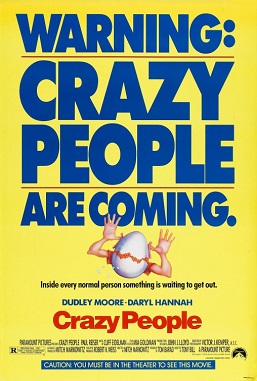 